Call for Nominations for XXXX Working Group MembersSTATEMENT OF INTERESTAny individual who wishes to be considered as a nominee by the Board of Directors of the XXXX Society is required to complete this Statement of Interest and return it to [INSERT CONTACT NAME] at [INSERT CONTACT INFORMATION]. The Board of Directors will make a decision based on the information provided in this Statement of Interest, so please be as comprehensive as possible. The Board of Directors will treat the identity of all candidates confidential. Please indicate why you are interested in being a member of this committee. Detail relevant experience with related committees and/or Working Groups. Experience in: (please check) Board/Committee work     Program development   Advocacy    Event planning   Communications   Policy development   Financial managementI, ____________________________ (print), have active privileges to practice at XXXX Hospital and accept the nomination for the position of Working Group member. I have read the role description for the position and understand the responsibilities as a member of the Working Group. I support the principles of the Memorandum of Understanding on Regional and Local Engagement. I do not know of any current or potential conflicts of interest in filling this position.[TELECONFERENCE] meeting of the [NAME OF SOCIETY] Working Group held [DATE OF MEETING] as approved by the Working Group on [DATE OF MEETING] and incorporates any and all corrections made at the time of adoption.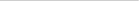 Chair, [NAME]Name of candidate:Clinical practice type: Clinical practice type: Clinical practice type: Total years on staff at XXXX Hospital:Total years on staff at XXXX Hospital:Total years on staff at XXXX Hospital:Total years in practice:Total years in practice:Total years in practice:Nominee:SignatureDate